Publicado en Pontevedra el 06/03/2023 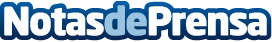 Medical Hair llega a PontevedraLa clínica de trasplante capilar amplía su presencia en el sur de Galicia con la apertura de una nueva consulta en la ciudad de PontevedraDatos de contacto:Arturo González Marlia653 12 38 45Nota de prensa publicada en: https://www.notasdeprensa.es/medical-hair-llega-a-pontevedra_1 Categorias: Franquicias Galicia Recursos humanos Belleza http://www.notasdeprensa.es